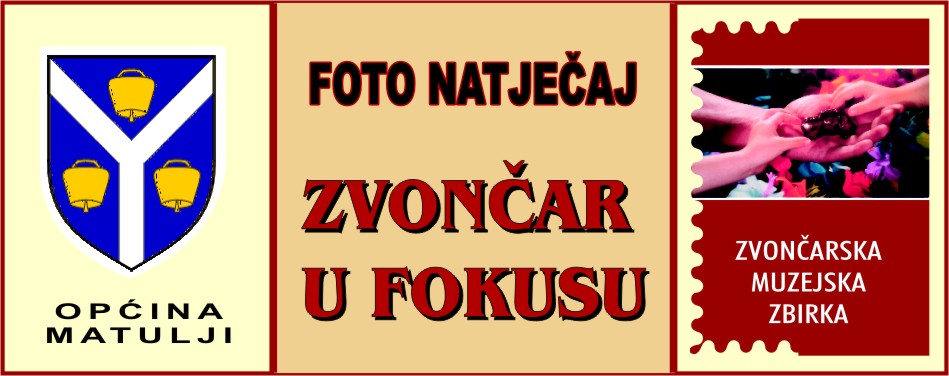 P   R   I   J   A   V  N  I  C  AIme :Ime :Ime :Prezime:Prezime:Prezime:                                Šifra:                                Šifra:                                Šifra:Kontakt broj: (tel/mob)Kontakt broj: (tel/mob)Kontakt broj: (tel/mob)Adresa:             Adresa:             e-mail:e-mail:Žiro račun Žiro račun BankaBanka                                    NAZIV FOTOGRAFIJA                                                       NAZIV FOTOGRAFIJA                                                       NAZIV FOTOGRAFIJA                                                       NAZIV FOTOGRAFIJA                     1.  2.  3.  4.  5 .